CHURCH LANE PRIMARY SCHOOL AND NURSERYBINGO NIGHT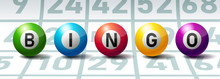 JOIN US ON 22ND APRIL 2022OPEN 17:45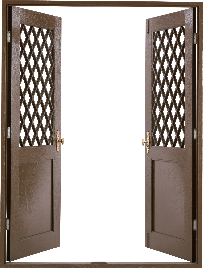 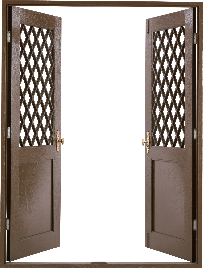  DOWN 18:30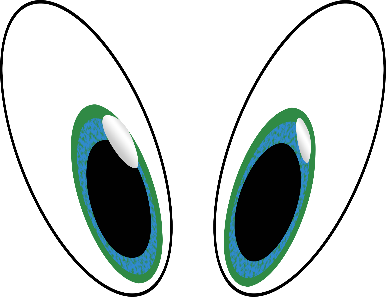 TICKETS ON SALE FROM THE SCHOOL OFFICEPLEASE NOTE NO TICKET NO ENTRY